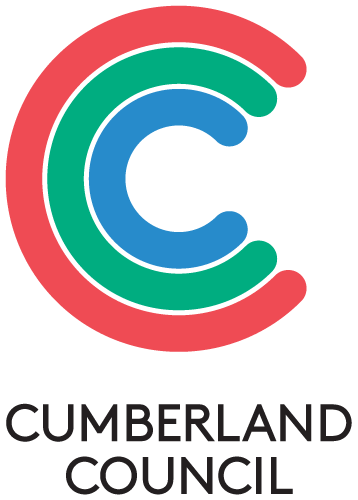 POSITION DESCRIPTIONPosition PurposeReporting to the Group Manager – Transformation & Business Excellence, the purpose ofthe role is to support the transformation of the newly amalgamated Cumberland Council.This includes facilitating business improvement across the organisation, embedding business excellence principles and applying change management within the organisation to create an environment and culture that contributes to sustainable business success and ensures delivery of best value to our community. The position will have a high level of interaction across the organisation and will involveextensive, ongoing cooperation and coordination across all business units. This is verymuch a ‘hands-on role that requires someone with significant energy and drive, as well ashighly developed experience in facilitating productive relationships, delivering results andsuccessfully driving change.Essential Criteria:1.1 Relevant tertiary qualifications in Business, Quality, Change Management or other related discipline and/or demonstrated relevant experience at a senior level1.2 Demonstrated experience in facilitating Lean Six Sigma improvements to deliver successful and significant business outcomes along with a demonstrated ability to identify, implement and review the process to affect change(s) in service delivery 1.3 Highly developed experience in creating and executing change management strategies and plans that maximise employee adoption and minimise resistance1.4 Demonstrated experience in project management including scoping, design, resourcing, report writing and delivery of complex projects to agreed time, cost and quality1.5 Highly developed facilitation and presentation skills 1.6 Highly developed prioritisation skills and the ability to manage multiple high profile projects with competing deadlines concurrently1.7 Behaviour that positively demonstrates Council’s valuesDesirable Criteria:1.8 Demonstrated ability to assist with the development and implementation of businessplans including budgeting, cost control, performance management and monitoring andreporting on service outcomes.1.9 Local Government ExperienceKey RelationshipsWithin the Group	 	All staff within the GroupOutside the Group		All staff of CouncilOutside of Council		Staff of other Local Government Authorities		Members of the public		Contract service providersPrincipal Responsibilities3.1 Strategic Focus & DevelopmentAssist the Group Manager in setting and implementing the corporate direction for the team, including vision, strategic directions and actionsIn consultation with the Group Manager, develop an annual work plan including strategic, operational and performance objectives for Transformation and Business Excellence Ensure all planning is consistent with the organisation’s strategic direction and plans; and with Council directionsCommunication and promotion of the Business Excellence Program, framework, structure and practices along with the expected outcomes across CouncilReport regularly on performance against agreed objectives, project or performance targets and milestonesEnsure effective liaison is conducted with other areas of Council to achieve a holistic approach to Transformation and Business ExcellenceProvide assistance and expert knowledge across Council to integrate the Business Excellence Program and relevant practices into business plans and individual work plans3.2 Business Excellence Promote and champion the Business Excellence Program, framework, structure and practicesPromote and develop mechanisms that advance Council’s high performance and service cultures, plus the effectiveness and service delivery levels of its key processesAct as a change agent to assist the team and its clients respond effectively to continuous changeFacilitate a common understanding of Quality principles and practices across Council, enabling the practical application of quality tools and techniques to improve business practicesFacilitate the improvement of better practices by ensuring strong technical (e.g. business improvement, facilitation, and project management) skills are adopted and practiced at all timesEngage cooperatively with others to ensure timely and complete delivery of business improvement initiatives and related objectives Project ManagementResponsibility for managing complex and potentially high profile projects for Council, related to Business Excellence and improvement programs. The tasks involved will include the full range of project management matters, including scoping and proposing projects (including an understanding of the political realities of projects), reviewing feasibilities and co-ordinating stakeholders, managers and staff etc.Ensure effective and timely delivery of all components of projects, in addition to other administrative and special project functions as required by the Manager or Executive OperationsBe responsible for day to day decision making and for providing clear and concise written advice and recommendations to group managers, managers and Executive, together with providing guidance to less experienced staff within the team and across CouncilCompleting the necessary documentation related to Business Excellence projects including progress updates and communications as relevantContribute at a senior level to the daily operations of the team to ensure a flexible and responsive service. TeamworkAbility to work independently and in a team environment, developing and maintaining co-operative relationships with internal and external stakeholders, with a demonstrated commitment to excellence in customer serviceFoster and promote a positive service culture from within the Transformation and Business Excellence team.Personal DevelopmentTake personal responsibility for behaving in accordance with the organisations’ values and directionsTo actively participate in continuous improvement of systems, procedures, organisation culture and cross organisational communication.*While this position description covers the key areas of responsibility, day to day tasks and responsibilities may vary and be in addition to those listed above (reasonably within the limits of the employee’s skill, competence and training).Risk Management Worker Risk ResponsibilitiesStaff are required to act at all times in a manner which does not place at risk the health and safety of themselves or any other person in the workplace. Staff should provide input into various risk management activities. Staff are responsible and accountable for taking practical steps to minimise Council’s exposure to risks including contractual, legal and professional liability in so far as is reasonably practicable within their area of activity and responsibility.Work Health Safety Worker WHS ResponsibilitiesComply with all Council safe work policies and procedures and any reasonable safety instructions given by your Manager or supervisor.Work with due care and consideration to safeguard your own health and safety and the health and safety of others and report any potential hazards, incidents or injuries to your manager/supervisor.Only undertake tasks that you have been appropriately trained in, and are qualified and competent to undertake in accordance with Work Cover requirements.Participate and assist in achieving set WHS targets and target completion times.Support Rehabilitation in the workplace.Attend all relevant safety training and information sessions provided.Energy & Water Commitment StatementEmployees ResponsibilitiesStaff are responsible for taking practical steps to reduce Council’s energy and water use within their activity and responsibility.Child Related PositionThis position is not currently designated as child related but Council may at any time choose to apply to the NSW Office of the Children’s Guardian to have this role designated as child related, even though it may not involve face to face contact with children.  Workers would be duly notified if this was to occur.Record KeepingTo accept and undertake the requirements and obligations for effective recordkeeping as outlined in the document 'What have records got to do with me?' and to ensure the creation, careful handling and preservation of records which are entrusted to my care, as an employee of council.SignatoriesI agree this position description accurately reflects the duties and responsibilities of my role:Name: Sign: Date:  Managers Name:  Sign:  Date: Position TitleBusiness Improvement Facilitator Position NumberSP-EX-53Grade18Reports ToGroup Manager – Transformation & Business ExcellenceDivisionTransformation & Business ExcellenceHours70 hours per fortnightAwardLocal Government (State) AwardBudgetN/AStaff ResponsibilityN/A